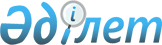 Об организации и обеспечении на территории Есильского района Северо-Казахстанской области приписки и медицинского освидетельствования граждан мужского пола Республики Казахстан с января по март 2014 года.
					
			Утративший силу
			
			
		
					Решение акима Есильского района Северо-Казахстанской области от 13 ноября 2013 года N 12. Зарегистрировано Департаментом юстиции  Северо-Казахстанской области 4 декабря 2013 года N 2415. Утратило силу (письмо заместителя акима Есильского района Северо-Казахстанской области от 4 мая 2014 года N 7.1.8.-12/184)      

Сноска. Утратило силу (письмо заместителя акима Есильского района Северо-Казахстанской области от 4.05.2014 N 7.1.8.-12/184)

      В соответствии со статьей 16 Закона Республики Казахстан от 16 февраля 2012 года «О воинской службе и статусе военнослужащих», постановлением Правительства Республики Казахстан от 27 июня 2012 года № 859 «Об утверждении Правил ведения воинского учета военнообязанных и призывников», аким Есильского района Северо-Казахстанской области РЕШИЛ:



      1. Организовать и обеспечить приписку и медицинское освидетельствование граждан Республики Казахстан мужского пола, которым в год приписки исполняется семнадцать лет, к призывному участку Республиканского государственного учреждения «Отдел по делам обороны Есильского района Северо-Казахстанской области» (по согласованию) с января по март 2014 года.



      2. Контроль за исполнением настоящего решения возложить на заместителя акима Есильского района Северо-Казахстанской области Бектасову Айнагул Какимжоловну.



      3. Настоящее решение вводится в действие по истечении десяти календарных дней после дня его первого официального опубликования.      Аким района                                  М. Абишев      СОГЛАСОВАНО:      Начальник Республиканского

      государственного учреждения

      «Отдел по делам обороны

      Есильского района

      Северо-Казахстанской области»                М. Муканов
					© 2012. РГП на ПХВ «Институт законодательства и правовой информации Республики Казахстан» Министерства юстиции Республики Казахстан
				